INVIARE ENTRO IL 10 DICEMBRE A :cuglombardia@gmail.comdiario lezioni in definizioneCorso di Formazione UFFICIALI DI GARA E PDG  2018 ISCRIZIONECorso GratuitoREGIONEREGIONELombardiaLombardiaLombardiaLombardiaLombardiaLombardiaLombardiaLombardiaCOGNOME E NOMECOGNOME E NOMECOGNOME E NOMECOGNOME E NOMECOGNOME E NOMEDATA DI NASCITADATA DI NASCITADATA DI NASCITADATA DI NASCITADATA DI NASCITADATA DI NASCITADATA DI NASCITA       00     /   00        /  0000       00     /   00        /  0000       00     /   00        /  0000       00     /   00        /  0000       00     /   00        /  0000       00     /   00        /  0000       00     /   00        /  0000       00     /   00        /  0000       00     /   00        /  0000       00     /   00        /  0000       00     /   00        /  0000       00     /   00        /  0000       00     /   00        /  0000       00     /   00        /  0000       00     /   00        /  0000       00     /   00        /  0000       00     /   00        /  0000       00     /   00        /  0000DOMICILIO DOMICILIO DOMICILIO Via Via Via CAPCOMUNECOMUNECOMUNEPROV.TEL:TEL:TEL:         /         /         /         /         /         /         /         /Indirizzo e-mail_: Indirizzo e-mail_: Indirizzo e-mail_: Indirizzo e-mail_: Indirizzo e-mail_: Indirizzo e-mail_: Indirizzo e-mail_: Indirizzo e-mail_: Indirizzo e-mail_: Indirizzo e-mail_: Indirizzo e-mail_: Indirizzo e-mail_: Indirizzo e-mail_: Indirizzo e-mail_: Indirizzo e-mail_: Indirizzo e-mail_: Indirizzo e-mail_: Indirizzo e-mail_: Indirizzo e-mail_: Indirizzo e-mail_: Indirizzo e-mail_: Indirizzo e-mail_: Indirizzo e-mail_: Indirizzo e-mail_: Indirizzo e-mail_: Indirizzo e-mail_: Indirizzo e-mail_: Indirizzo e-mail_: Indirizzo e-mail_: Indirizzo e-mail_: Indirizzo e-mail_:   UDG              PDG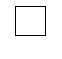   UDG              PDG  UDG              PDG  UDG              PDG  UDG              PDG  UDG              PDG  UDG              PDG  UDG              PDG  UDG              PDG  UDG              PDG  UDG              PDGGRADOGRADOGRADOGRADO____   Dan____   Dan____   Dan____   DanCON DECORRENZACON DECORRENZACON DECORRENZACON DECORRENZACON DECORRENZACON DECORRENZACON DECORRENZACON DECORRENZACON DECORRENZACON DECORRENZA   01 /     01   /   01 /     01   /   01 /     01   /   01 /     01   /   01 /     01   /SOCIETÀ SPORTIVA DI APPARTENENZASOCIETÀ SPORTIVA DI APPARTENENZASOCIETÀ SPORTIVA DI APPARTENENZASOCIETÀ SPORTIVA DI APPARTENENZASOCIETÀ SPORTIVA DI APPARTENENZASOCIETÀ SPORTIVA DI APPARTENENZASOCIETÀ SPORTIVA DI APPARTENENZASOCIETÀ SPORTIVA DI APPARTENENZASOCIETÀ SPORTIVA DI APPARTENENZASOCIETÀ SPORTIVA DI APPARTENENZASOCIETÀ SPORTIVA DI APPARTENENZASOCIETÀ SPORTIVA DI APPARTENENZASOCIETÀ SPORTIVA DI APPARTENENZASOCIETÀ SPORTIVA DI APPARTENENZACODICECODICECODICECODICECODICECODICECODICECODICECODICECODICECODICECODICESOCIETÀ SPORTIVA DI APPARTENENZASOCIETÀ SPORTIVA DI APPARTENENZASOCIETÀ SPORTIVA DI APPARTENENZASOCIETÀ SPORTIVA DI APPARTENENZASOCIETÀ SPORTIVA DI APPARTENENZASOCIETÀ SPORTIVA DI APPARTENENZASOCIETÀ SPORTIVA DI APPARTENENZAMANIFESTAZIONE DI CONSENSO AL TRATTAMENTO DEI DATI PERSONALIMANIFESTAZIONE DI CONSENSO AL TRATTAMENTO DEI DATI PERSONALIMANIFESTAZIONE DI CONSENSO AL TRATTAMENTO DEI DATI PERSONALIMANIFESTAZIONE DI CONSENSO AL TRATTAMENTO DEI DATI PERSONALIMANIFESTAZIONE DI CONSENSO AL TRATTAMENTO DEI DATI PERSONALIMANIFESTAZIONE DI CONSENSO AL TRATTAMENTO DEI DATI PERSONALIMANIFESTAZIONE DI CONSENSO AL TRATTAMENTO DEI DATI PERSONALIMANIFESTAZIONE DI CONSENSO AL TRATTAMENTO DEI DATI PERSONALIIl/La sottoscritto/a dichiara di aver ricevuto l’informativa di cui all’Art. 10 della Legge n. 675/1996 e consente che la Federazione:Il/La sottoscritto/a dichiara di aver ricevuto l’informativa di cui all’Art. 10 della Legge n. 675/1996 e consente che la Federazione:Il/La sottoscritto/a dichiara di aver ricevuto l’informativa di cui all’Art. 10 della Legge n. 675/1996 e consente che la Federazione:Il/La sottoscritto/a dichiara di aver ricevuto l’informativa di cui all’Art. 10 della Legge n. 675/1996 e consente che la Federazione:Il/La sottoscritto/a dichiara di aver ricevuto l’informativa di cui all’Art. 10 della Legge n. 675/1996 e consente che la Federazione:Il/La sottoscritto/a dichiara di aver ricevuto l’informativa di cui all’Art. 10 della Legge n. 675/1996 e consente che la Federazione:Il/La sottoscritto/a dichiara di aver ricevuto l’informativa di cui all’Art. 10 della Legge n. 675/1996 e consente che la Federazione:Il/La sottoscritto/a dichiara di aver ricevuto l’informativa di cui all’Art. 10 della Legge n. 675/1996 e consente che la Federazione:effettui il trattamento dei dati personali cd. comuni e le comunicazioni e diffusioni ai soggetti di cui alla Lettera D), Punti da 1 a 6, e per le finalità indicate nella predetta informativa;effettui il trattamento dei dati personali cd. comuni e le comunicazioni e diffusioni ai soggetti di cui alla Lettera D), Punti da 1 a 6, e per le finalità indicate nella predetta informativa;effettui il trattamento dei dati personali cd. comuni e le comunicazioni e diffusioni ai soggetti di cui alla Lettera D), Punti da 1 a 6, e per le finalità indicate nella predetta informativa;effettui il trattamento dei dati personali cd. comuni e le comunicazioni e diffusioni ai soggetti di cui alla Lettera D), Punti da 1 a 6, e per le finalità indicate nella predetta informativa;effettui il trattamento dei dati personali cd. comuni e le comunicazioni e diffusioni ai soggetti di cui alla Lettera D), Punti da 1 a 6, e per le finalità indicate nella predetta informativa;x sì no noeffettui il trattamento dei dati personali sensibili e le comunicazioni e diffusioni ai soggetti di cui alla Lettera E) e per le finalità indicate nella predetta informativa;effettui il trattamento dei dati personali sensibili e le comunicazioni e diffusioni ai soggetti di cui alla Lettera E) e per le finalità indicate nella predetta informativa;effettui il trattamento dei dati personali sensibili e le comunicazioni e diffusioni ai soggetti di cui alla Lettera E) e per le finalità indicate nella predetta informativa;effettui il trattamento dei dati personali sensibili e le comunicazioni e diffusioni ai soggetti di cui alla Lettera E) e per le finalità indicate nella predetta informativa;effettui il trattamento dei dati personali sensibili e le comunicazioni e diffusioni ai soggetti di cui alla Lettera E) e per le finalità indicate nella predetta informativa;x sì no noeffettui il trasferimento all’estero dei dati personali comuni e sensibili per le finalità indicate nella predetta informativa.effettui il trasferimento all’estero dei dati personali comuni e sensibili per le finalità indicate nella predetta informativa.effettui il trasferimento all’estero dei dati personali comuni e sensibili per le finalità indicate nella predetta informativa.effettui il trasferimento all’estero dei dati personali comuni e sensibili per le finalità indicate nella predetta informativa.effettui il trasferimento all’estero dei dati personali comuni e sensibili per le finalità indicate nella predetta informativa.x sì no noLuogo e dataFirma leggibile Firma leggibile Firma leggibile 